Wednesday 25th November LC: To write a sentence. To write from a character’s point of view.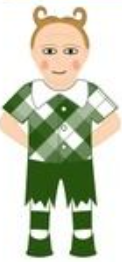 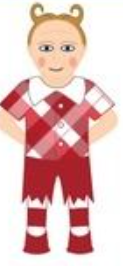 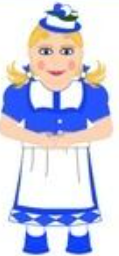 